22/2016. (X. 28.) rendelet 1. számú mellékleteCSÁKVÁR VÁROS CÍMERE 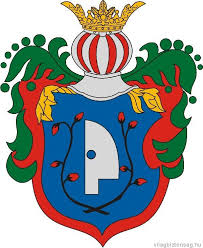 